Identifica através das letras as figuras que representam transformados da figura A por:Translação;Reflexão.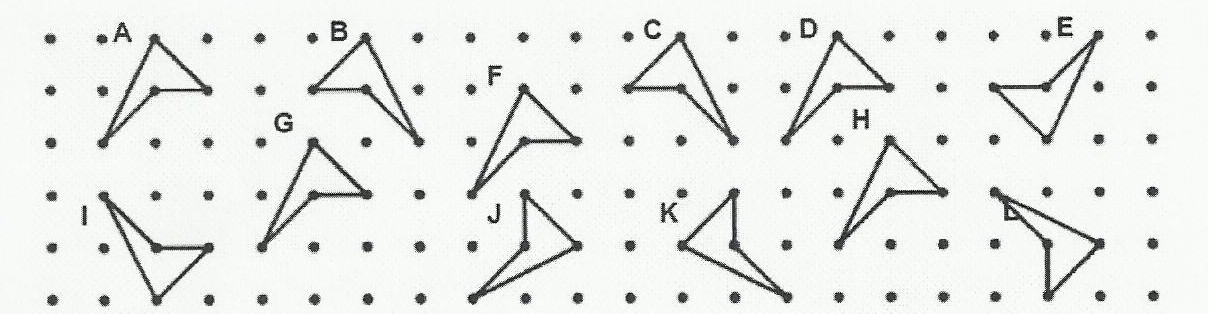 Desenha o transformado de cada uma das seguintes figuras, considerando as retas representadas como eixo de reflexão.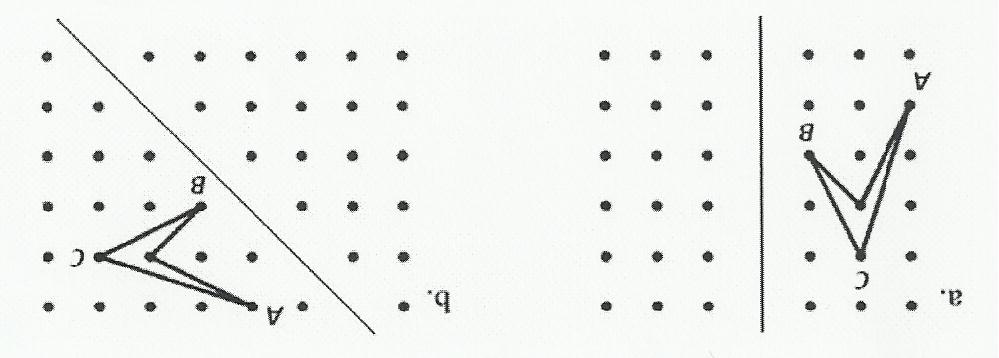 Desenha o triângulo obtido por uma rotação de 180º do triângulo CAT em torno do ponto O.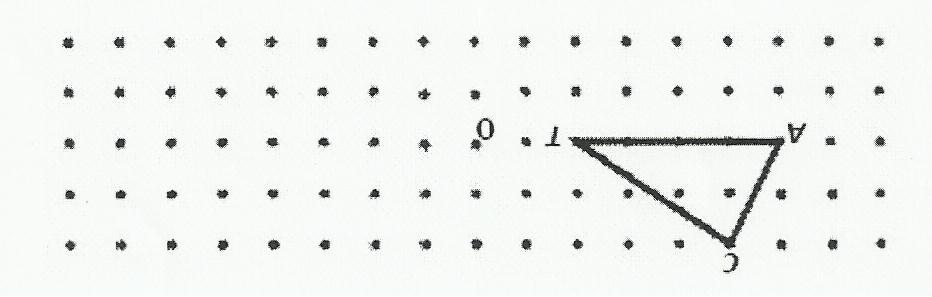 Considera-se que uma figura tem simetria quando , sujeita a uma transformação, fica invariante, isto é, a figura que se obtém coincide com a figura inicial. As transformações que vamos considerar são: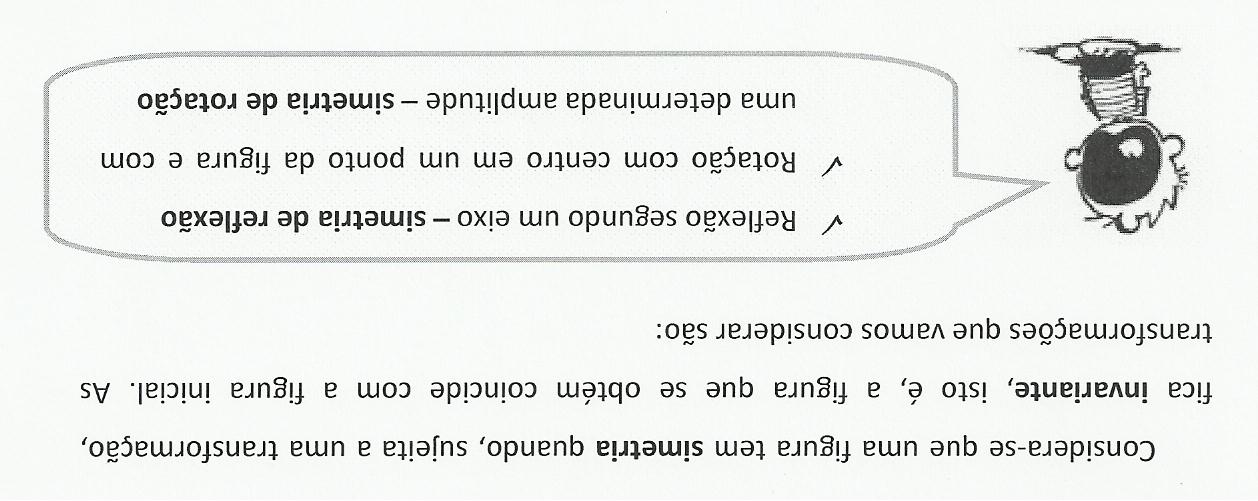 Vamos identificar simetrias nos polígonos desenhados em baixo.~Desenha em cada um dos polígonos, todos os seus eixos de simetria ( caso existam).Indica, toda as simetrias de rotação de cada uma das figuras. Não te esqueças que, para cada simetria de rotação, tens de identificar o seu centro e a sua amplitude.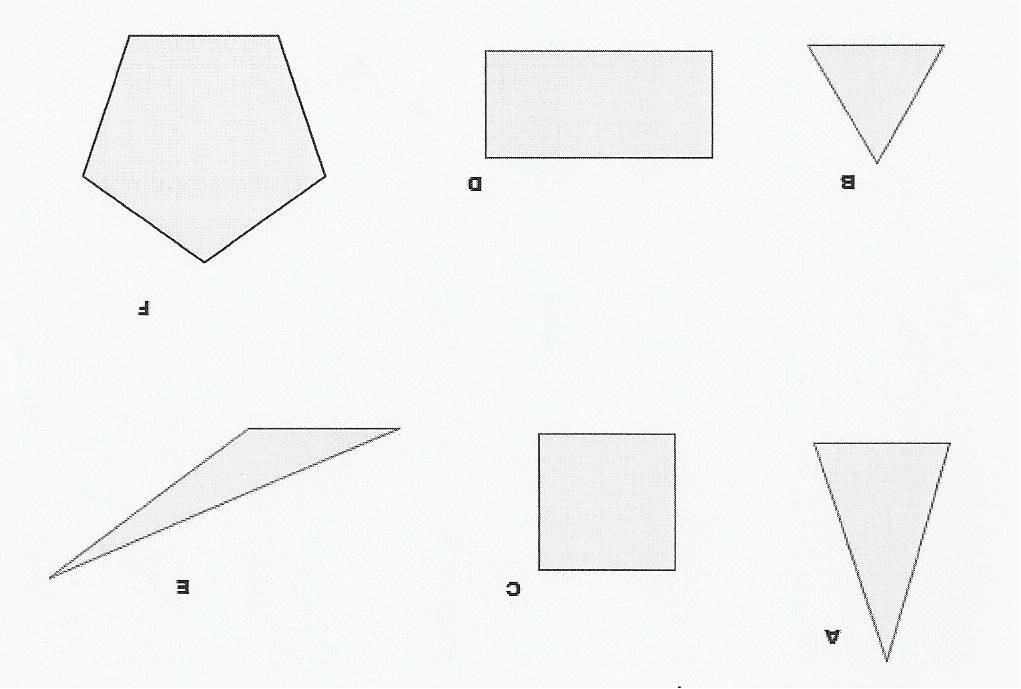 Completa cada uma das três figuras, sabendo que as retas a tracejado são eixos de reflexão.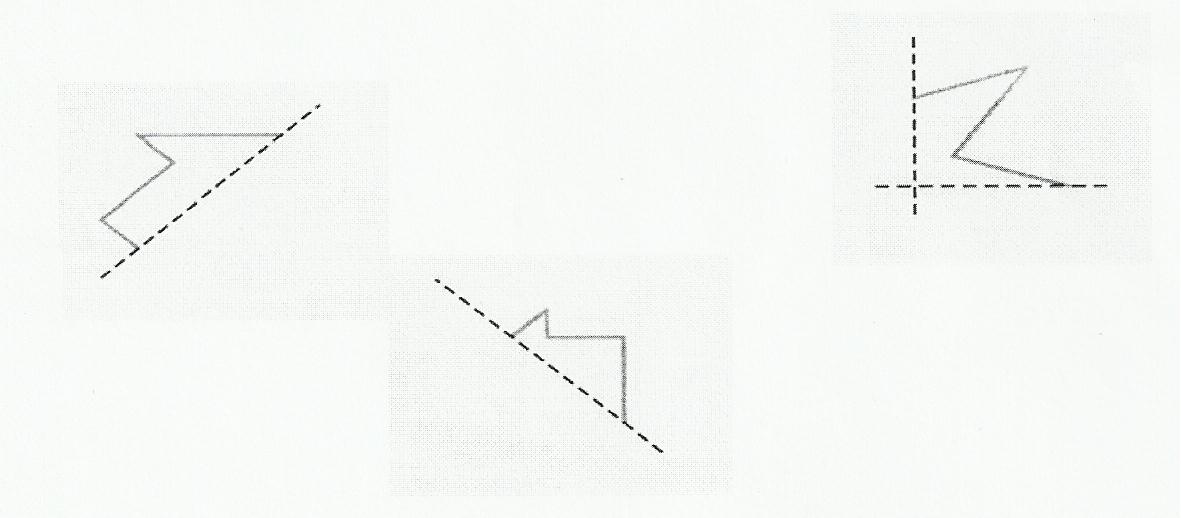 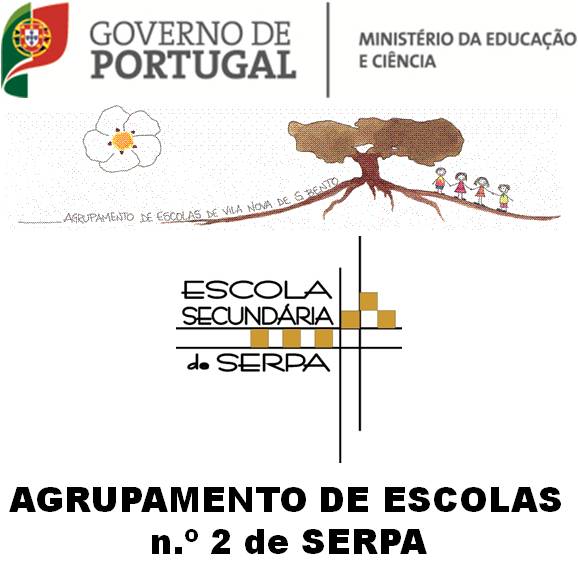 Ficha de Trabalho de Matemática-18º Ano de EscolaridadeAno letivo: 2023/2024